                Локальный акт, устанавливающий язык образования                         в МКОУ «Шушановская СОШ»                                          1. Общие положения :1.Настоящее Положение разработано в соответствии с Конституцией РФ от 25.12.1993г. (с изменениями от 30.12.2008г.),Федеральным законом от 29.12.2012г. № 273 «Об образовании в Российской Федерации»1.1. Настоящее Положение разработано в соответствии с требованиями следующих нормативных правовых документов: -Федеральный закон Российской Федерации от 29.12.2012г. No273-ФЗ «Об образовании в Российской Федерации »(ч.6 ст.14); (ч.2 ст.29); (ч.2 ст.60); -Федеральный закон от 25 июля . N 115-ФЗ "О правовом положении иностранных граждан в Российской Федерации" (Собрание законодательства Российской Федерации, 2002, N 30, ст. 3032); -Постановление Правительства РФ от 19.03.2001 No 196 «Об утверждении Типового положения об общеобразовательном учреждении». 1.2. Положение определяет язык образования в образовательной организации (далее Школа),осуществляющей образовательную деятельность по реализуемым ею образовательным программам, в соответствии с законодательством Российской Федерации. 2. Образовательная деятельность :2.1. Образовательная деятельность в МКОУ «Шушановская СОШ» осуществляется на русском языке. Родной язык (аварский), изучается как предмет. В качестве иностранного языка преподаётся английский язык. Преподавание и изучение русского языка и родного языка (аварского) в рамках, имеющих государственную аккредитацию образовательных программ осуществляется в соответствии с федеральными государственными образовательными стандартами. 2.2. Иностранные граждане и лица без гражданства все документы представляют (Школе) на русском языке или вместе с заверенным в установленном порядке переводом на русский язык. 2.3.Граждане Российской Федерации, иностранные граждане и лица без гражданства получают образование в МКОУ «Шушановская СОШ»» на русском языке по основным общеобразовательным программам начального общего, основного и среднего общего образования в соответствии с федеральными государственными стандартами МКОУ «Шушановская СОШ»2.4. Документы об образовании и (или) о квалификации оформляются на государственном языке Российской Федерации, если иное не установлено Федеральным законом, Законом Российской Федерации от 25 октября 1991 года N 1807-1 «О языках народов Российской Федерации», и заверяются печатью школы, осуществляющей образовательную деятельность. 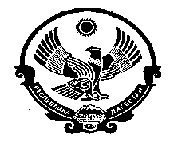 Министерство образования  Республики ДагестанУправление Образования МР «Кизилюртовский район»Муниципальное Казенное Общеобразовательное учреждение «Шушановская СОШ»ИНН  0516008363, ОГРН  1020502232398;ул. Центральная , с.Стальское,  Кизилюртовский район, Республика Дагестан, Российская Федерация, 368105..